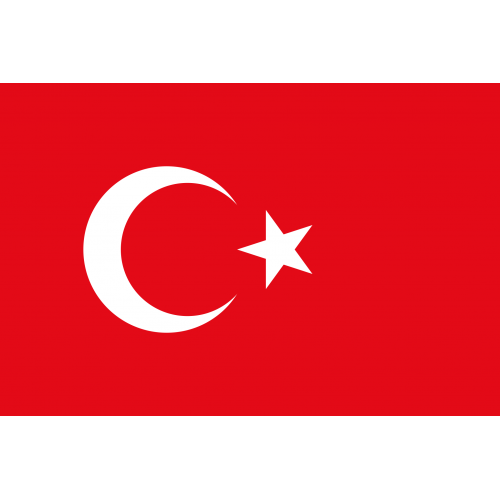 İSTİKLÂL MARŞIKorkma sönmez bu şafaklarda yüzen al sancak;Sönmeden yurdumun üstünde tüten en son ocak.O benim mîlletimin yıldızıdır, parlayacak;O benimdir, o benim milletimindir ancak.Çatma; kurban olayım, çehreni ey nazlı hilâl,Kahraman ırkıma bir gül! Ne bu şiddet, bu celâl?Sana olmaz dökülen kanlarımız sonra helâl...Hakkıdır, hakka' tapan, milletimin istiklâl.Ben ezelden beridir hür yaşadım, hür yaşarım,Hangi çılgın bana zincir vuracakmış? Şaşarım!Kükremiş sel gibiyim; bendimi çiğner aşarım;Yırtarım dağları, enginlere sığmam, taşarım.Garbın âfakını sarmışsa çelik zırhlı duvar,Benim iman dolu göğsüm gibi serhaddim var,Ulusun, korkma! Nasıl böyle bir imanı boğar,"Medeniyet!" dediğin tek dişi kalmış canavar?Arkadaş! Yurduma alçakları uğratma, sakın.Siper et gövdeni, dursun bu hayasızca akın.Doğacaktır sana vaadettiği günler hakkın.Kim bilir belki yarın... Belki yarından da yakın.Bastığın yerleri "toprak!" diyerek geçme, tanı;Düşün altındaki binlerce kefensiz yatanı.Sen şehid oğlusun, incitme, yazıktır atanı;Verme, dünyaları alsan da, bu cennet vatanı.Kim bu cennet vatanın uğruna olmaz ki feda?Şüheda fışkıracak, toprağı sıksan şüheda!Canı, cananı, bütün varımı alsın da hüda,Etmesin tek vatanımdan beni dünyada cüda.Ruhumun senden, ilâhi şudur ancak emeli.Değmesin mabedimin göğsüne namahrem eli,Bu ezanlar -ki şahadetleri dinin temeli-Ebedi yurdumun üstünde benim inlemeli.O zaman vecdile bin secde eder -varsa- taşım,Her cerihamdan, ilâhi boşanıp kanlı yaşım,Fışkırır ruhu mücerret gibi yerden naaşım;O zaman yükselerek arşa değer belki basım.Dalgalan sen de şafaklar gibi ey şanlı hilâl!Olsun artık dökülen kanlarımın hepsi helâl.Ebediyyen sana yok, ırkıma yok izmihlal;Hakkıdır, hür yaşamış, bayrağımın hürriyet;.Hakkıdır; hakka tapan, milletimin istiklâl.MEHMET ÂKİF ERSOY